§361.  Payment to the Workers' Compensation Board Administrative Fund; enforcement1.  Payment.  All penalties assessed under this Act are payable to the Workers' Compensation Board Administrative Fund, unless otherwise provided by law.  Upon certification by the board that certain amounts in the Workers' Compensation Board Administrative Fund attributable to penalties assessed pursuant to this Act are not required to support the activities of the board, the Treasurer of State shall transfer funds in the amount certified by the board to the General Fund.[PL 2007, c. 26, §1 (NEW).]2.  Enforcement and collection.  All penalties assessed under this Act are enforceable by the Superior Court under section 323.A.  The Attorney General shall prosecute any action necessary to recover penalties payable to the Workers' Compensation Board Administrative Fund, Employment Rehabilitation Fund or General Fund, or the board may retain private counsel for that purpose.  [PL 2007, c. 26, §1 (NEW).]B.  If a person fails to pay a penalty assessed under this Act that is payable to the Workers' Compensation Board Administrative Fund, Employment Rehabilitation Fund or General Fund and enforcement by the Superior Court is necessary:(1)  That person shall pay the costs of prosecuting the action in Superior Court, including reasonable attorney's fees; and(2)  If the failure to pay was without due cause, any penalty assessed on that person under this Act must be doubled.  [PL 2007, c. 26, §1 (NEW).][PL 2007, c. 26, §1 (NEW).]SECTION HISTORYPL 1993, c. 145, §6 (NEW). PL 2007, c. 26, §1 (RPR). The State of Maine claims a copyright in its codified statutes. If you intend to republish this material, we require that you include the following disclaimer in your publication:All copyrights and other rights to statutory text are reserved by the State of Maine. The text included in this publication reflects changes made through the First Regular and First Special Session of the 131st Maine Legislature and is current through November 1. 2023
                    . The text is subject to change without notice. It is a version that has not been officially certified by the Secretary of State. Refer to the Maine Revised Statutes Annotated and supplements for certified text.
                The Office of the Revisor of Statutes also requests that you send us one copy of any statutory publication you may produce. Our goal is not to restrict publishing activity, but to keep track of who is publishing what, to identify any needless duplication and to preserve the State's copyright rights.PLEASE NOTE: The Revisor's Office cannot perform research for or provide legal advice or interpretation of Maine law to the public. If you need legal assistance, please contact a qualified attorney.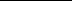 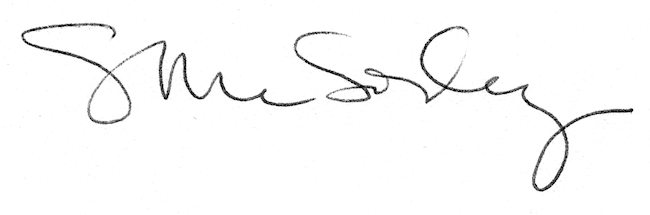 